МУНИЦИПАЛЬНОЕ ОБЩЕОБРАЗОВАТЕЛЬНОЕ АВТОНОМНОЕ УЧРЕЖДЕНИЕ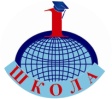 СРЕДНЯЯ  ОБЩЕОБРАЗОВАТЕЛЬНАЯ  ШКОЛА № 1____________________________________________________________________Амурская область, город Зея, улица Ленина, дом 161; телефон 2-46-64;Е-mail: shkola1zeya@rambler.ruРАБОЧАЯ ПРОГРАММАэлективного курса «Шаги к журналистике»9 АБ классы                                                                                                   Учитель:Постных Лилия Викторовна,                                                                                                         высшая  квалификационная категорияг.Зея, 2015I. Пояснительная запискаОбоснование выбора  программыНастоящая программа составлена на основе сборника: Элективные курсы  по русскому языку для предпрофильной подготовки и профильного обучения в 9-11 классах под ред.Л. Сухаревой.- М.: Айрис-Пресс, 2009  и направлена  на углубленное изучение русского языка. Программа  курса  «Шаги к журналистике» рекомендуется для учащихся старших классов, которые интересуются языком, литературой, не равнодушны к окружающему их миру, имеющих желание выразить себя в слове.1.2. Нормативно-правовое основание разработки программы- Федеральный закон от 29.12.2012 № 273-ФЗ "Об образовании в Российской Федерации";- Федеральный компонент государственного  образовательного стандарта. - основная образовательная программа основного  общего  образования МОАУ СОШ № 1 (2013-2019гг.);- учебный план МОАУ СОШ № 1 на 2015-2016 учебный год;- Положение о рабочей программе по предмету, курсу, дисциплине (модулю) педагогов МОАУ СОШ № 1.1.3.Цели изучения предмета  и  задачи программы Цель курса:познакомиться с историей газетного дела, с особенностями работы журналиста; пробудить интерес к работе журналиста.Задачи курса:- воспитание деловых качеств и активной жизненной позиции; чуткости к красоте и выразительности речи, значимости каждого слова.- развитие творческих способностей, речевых умений учащихся; умение редактировать собственные творческие работы.- развитие умения четко ставить перед собой цель; умения создавать имидж журналиста.1.4. Количество учебных часовКурс предназначен для учащихся 9-х классов в рамках предпрофильной подготовки и рассчитан на 8 часов (1 час в неделю).1.5.Формы организации учебной деятельности.работа с документами, высказываниями, материалами СМИ, решение проблемных ситуаций, деловая игра, сюжетно-ролевая игра.Формы контроля:тестированиеподбор материалов СМИ, подготовка заметок в газетусоздание текстов разных типовсоздание статьиинтервью на школьную темуII.Содержание программыСодержание Тема 1. Из истории журналистики(1час).Развитие журналистики в России. Первые русские издания. Роль печатных изданий в выработке общественного мнения. Основные виды деятельности:Тема 2. Знакомство с основными  речеведческими понятиями(1час).Текст. Тема и идея текста. Виды связи предложений в тексте. Типы речи: повествование, описание, рассуждение. Стили речи. Особенности художественного и публицистического стилей, отличия.Основные виды деятельности:Тема 3. Публицистический стиль – стиль журналов и газет (1час).Газета. Какой она должна быть, чтобы ее читали. Заголовок – залог успеха. Анализ рубрик молодежных изданий.Основные виды деятельности:Тема 4.  Жанры публицистического стиля(1час).Статья. Газетная статья – основа любой газеты. Лексика, особенности синтаксиса.Основные виды деятельности:Тема 5. Интервью(1час). Что значит «взять интервью»? Как необходимо готовиться к встрече с героем? Обязательные вопросы – домашняя заготовка. Импровизация при встрече.Основные виды деятельности:Тема 6.  Создание статьи в газету (практикум) (1час). Тема 7. Редактирование, правка текстов(1час).Что значит «редактирование текста»? Лексическое, синтаксическое богатство русского языка и разнообразие. Работа со словарями, пособиями.Основные виды деятельности:Тема 8. Итоговое занятие: Интервью на школьную тему. Редактирование. (1час)Основные виды деятельности:2.2.Учебно-тематический план2.3.Требования к уровню подготовки обучающихсяУчащиеся будут знать:Что такое текст. Тема, идея текста, микротема, план текста.Типы речи: описание, повествование, рассуждение.Стили речи: разговорный и книжный (научный, деловой, художественный, публицистический).Жанры публицистического стиля: статья, интервью, миниатюра, очерк.Учащиеся будут уметь:создавать высказывания;планировать последовательность изложения;обеспечивать развитие темы и основной мысли;учитывать ситуацию общения;сохранять стиль речи до конца высказывания;выражать различные типовые значения;намечать ведущий тип речи и дополнительные;умело соединять разные типы речи в тексте;правильно строить разные фрагменты текста, используя различные способы выражения типового значения «данного» и «нового»;соединять предложения, выбирая способы и средства связи;усиливать эмоциональность речи за счет обратного порядка слов, риторического вопроса, обращений, изменения лица повествователя.Учащиеся приобретут навыки:Написания текстов различных жанров;Редактирования написанного текста;Создания школьной газеты.III.Календарно-тематический план учителя IV. Литература и средства обученияЛитература для учителя:1.Болотина Т.В. Организация обучения правам человека в основной школе// Право в школе. 2004. №1. С. 40-482.Глухарева Л.И. Права человека: Альбом схем// Право в школе. 2004.№2. С. 55-593.Календро В.Н. Опыт изучения «Конвенции о правах ребенка» в школе// Право в школе. 2004.№3. С. 46-494.Семенова. Н. Права человека и власть в современной России// Право в школе. 2004.№3.  С. 43-455.  Конвенция о правах ребенка6. Конституции РФМатериально-техническое оснащениеКомпьютер, принтер, сканер, проекторСОГЛАСОВАНОЗаместитель директора по УВР ____________ Е.П. ЗемсковаУТВЕРЖДЕНАприказом МОАУ СОШ № 1 от _________  № _________№ п/пНаименование разделаНаименование темыКол-во часовВ том числеВ том числеВид, тип и форма занятийВид контроля№ п/пНаименование разделаНаименование темыКол-во часовтеорияпрактикаВид, тип и форма занятийВид контроля1Из истории журналистикиРазвитие журналистики в России. Первые русские издания. Роль печатных изданий в выработке общественного мнения.11-Лекция с использованием индивидуальных заданийАнкетирование2Знакомство с основными речеведческими терминами.Текст. Тема и идея текста. Виды связей предложений в тексте. Типы речи: повествование, описание, рассуждение.10,50,5Групповая работаСоздание текстов разных типов3Публицистический стиль – стиль журналов и газетГазета. Какой она должна быть, чтобы ее читали? Заголовок – залог успеха.Анализ рубрик молодежных изданий 10,50,5Урок-практикумРеклама рубрики4Жанры публицистического стиля.Газетная статья – основа любой газеты. Лексика. Особенности синтаксиса. 10,50,5Семинар-практикум5Интервью.Интервью. Что значит – взять интервью? Как необходимо готовиться к встрече с героем? Обязательные вопросы – домашняя заготовка. Импровизация при встрече. Интервью по заданию школьной газеты. Редактирование.10,50,5Семинар-практикум6Создание  статьи в газету.Написание статьи на школьную тему. Редактирование.1-1Групповая работаСоздание статьи7Редактирование, правка текстовЧто значит «редактирование текста»? Лексическое, синтаксическое богатство русского языка и разнообразие. Работа со словарями, пособиями.1-1Групповая работаРабота со словарями, пособиями.8Итоговое занятие: интервью на школьную тему. Редактирование.Интервью по заданию школьной газеты. Редактирование.1-1Интервью на школьную темуNДатаДатаНаименование темыКонтрольпланфактНаименование темыКонтроль114.09Развитие журналистики в России. Первые русские издания. Роль печатных изданий в выработке общественного мнения.Анкетирование221.09Текст. Тема и идея текста. Виды связей предложений в тексте. Типы речи: повествование, описание, рассуждение.Газета. Какой она должна быть, чтобы ее читали? Заголовок – залог успеха.Анализ рубрик молодежных изданий 328.09Газетная статья – основа любой газеты. Лексика. Особенности синтаксиса. 405.10Газетная статья – основа любой газеты.512.10Интервью. Что значит – взять интервью?619.10Написание статьи на школьную тему. Редактирование.726.10Что значит «редактирование текста»?809.11Интервью по заданию школьной газеты. Редактирование.